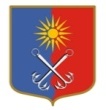 КИРОВСКИЙ МУНИЦИПАЛЬНЫЙ РАЙОНЛЕНИНГРАДСКОЙ ОБЛАСТИАДМИНИСТРАЦИЯОТРАДНЕНСКОГО ГОРОДСКОГО ПОСЕЛЕНИЯП О С Т А Н О В Л Е Н И Е«  17  » июля 2020 года №  359О внесении изменений в постановление администрации МО «Город Отрадное» от 02.12.2019 г. №653 «Об утверждении муниципальной программы «Управление муниципальной собственностью и земельными ресурсами на территории Отрадненского городского поселения Кировского муниципального района Ленинградской области на 2020г.» В соответствии с Федеральным законом от 06.10.2003 г. №131-ФЗ «Об общих принципах организации местного самоуправления в Российской Федерации», постановлением администрации МО «Город Отрадное» от 30 декабря 2013 года № 571 «Об утверждении Порядка принятия решений о разработке муниципальных программ Отрадненского городского поселения Кировского муниципального района Ленинградской области, их формирования и реализации и Порядка проведения оценки эффективности реализации муниципальных программ Отрадненского городского поселения Кировского муниципального района Ленинградской области», администрация МО «Город Отрадное» постановляет: 1. Внести изменения в Приложение №1 постановления администрации МО «Город Отрадное» от 02.12.2019 г. №653 «Об утверждении муниципальной программы «Управление муниципальной собственностью и земельными ресурсами на территории Отрадненского городского поселения Кировского муниципального района Ленинградской области на 2020г.» и изложить его в  новой редакции, указанной в приложении в настоящему постановлению.2. Настоящее постановление вступает в силу со дня его официального опубликования. 3. Постановление подлежит официальному опубликованию в сетевом издании «Отрадное вчера, сегодня, завтра», размещению в информационной сети «Интернет», на официальном сайте МО «Город Отрадное» и в государственной автоматизированной информационной системе «Управление» (gasu.gov.ru).4. Контроль за исполнением постановления оставляю за собой.Глава администрации                                                                   В.И. ЛетуновскаяРазослано: дело – 2, УМИАГ – 1, ФЭУ – 1Приложение к постановлению администрации МО «Город Отрадное» от 03 июня 2020 г. № 282 «Приложение № 1 к ПрограммеПлан мероприятий муниципальной программы«Управление муниципальной собственностью и земельными ресурсами МО «Город Отрадное» на 2020 год».Наименование муниципальной
программы, подпрограммы
муниципальной программы,
основного мероприятия
муниципальной программыСрок реализацииСрок реализацииИсточникиФинансированияВсего(тыс.руб)Объем финансирования на 2020г.Ответственный
исполнитель,
Целевые показателиНаименование муниципальной
программы, подпрограммы
муниципальной программы,
основного мероприятия
муниципальной программыНачалореализацииКонецреализацииИсточникиФинансированияВсего(тыс.руб)Объем финансирования на 2020г.Ответственный
исполнитель,
Целевые показатели12345678Основное мероприятие 1.
Проведение государственной
регистрации права муниципальной
собственности на ОКС(характеристика мероприятий в разделе №3)20202020Средстваместного бюджета310, 00310,00Отдел управления муниципальным имуществом и землепользованием
Администрации МО
«Город Отрадное»Организация эффективного управления муниципальным имуществом. Повышение достоверности сведений о муниципальном имуществе.Актуализацию реестра муниципальной собственности (раздел №2)1.1. Организация аренды объектов движимого и недвижимого имущества, организация учета муниципального имущества и ведение реестра муниципальной собственности20202020Средстваместного бюджета310, 00310,00Отдел управления муниципальным имуществом и землепользованием
Администрации МО
«Город Отрадное»Организация эффективного управления муниципальным имуществом. Повышение достоверности сведений о муниципальном имуществе.Актуализацию реестра муниципальной собственности (раздел №2)Основное мероприятие 2.
Проведение государственной
регистрации права муниципальной
собственности на земельныеучастки и (или) постановка их на государственный кадастровый учет(характеристика мероприятий в разделе №3)20202020Средстваместного бюджета1050,001050,00Управлениемуниципального 
имущества,
архитектуры,градостроительства
Администрации МО
«Город Отрадное»Повышение доходности бюджета муниципального образования. Осуществление передачи прав владения, пользования и распоряжения муниципальным имуществом, включая земельные участки, в т.ч. посредством проведения аукционов (конкурсов).повысить объемы и качество оказываемых услуг (раздел №2).Основное мероприятие 3.Изготовление технической документации (технических планов) для постановки на учет бесхозяйных объектов недвижимости (характеристика мероприятий  в разделе №3)20202020Средстваместного бюджета183,29183,29Отдел управления муниципальным имуществом и землепользованием
Администрации МО
«Город Отрадное»Актуализация информации о бесхозяйном имуществе (раздел №3)12345678Основное мероприятие 4.Изготовление технической документации (технических паспортов) для  технической    инвентаризации сооружений20202020Средстваместного бюджета16,7116,71Отдел управления муниципальным имуществом и землепользованием
Администрации МО
«Город Отрадное»Актуализация информации о имуществе (раздел №4)4.1.  Изготовление технического паспорта на автомобильную дорогу20202020Средстваместного бюджета16,7116,71Отдел управления муниципальным имуществом и землепользованием
Администрации МО
«Город Отрадное»Актуализация информации о имуществе (раздел №4)Итого1560,001560,00»